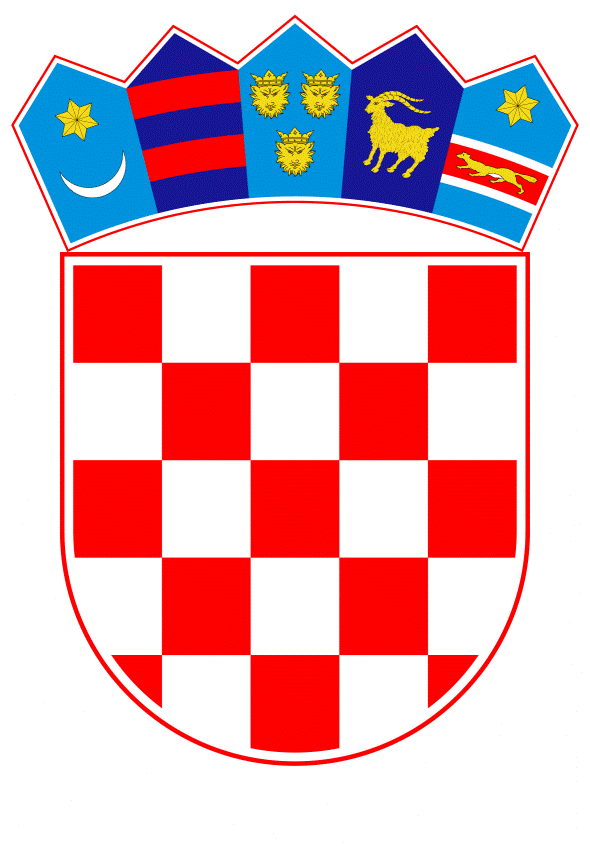 VLADA REPUBLIKE HRVATSKEZagreb, 29. srpnja 2021.______________________________________________________________________________________________________________________________________________________________________________________________________________________________Banski dvori | Trg Sv. Marka 2  | 10000 Zagreb | tel. 01 4569 222 | vlada.gov.hrPRIJEDLOG -Na temelju članka 30. stavaka 2. i 3. Zakona o Vladi Republike Hrvatske („Narodne novine“, broj 150/11, 119/14, 93/16 i 116/18), Vlada Republike Hrvatske je na sjednici održanoj (datum) donijela O D L U K Uo utvrđivanju programa europske teritorijalne suradnje u Republici Hrvatskoj za financijsko razdoblje Europske unije 2021.-2027. i davanje suglasnosti tijelima zaduženima za njihovu pripremu da potvrde njihov sadržajI.Ovom Odlukom utvrđuju se programi europske teritorijalne suradnje u Republici Hrvatskoj za financijsko razdoblje Europske unije 2021.-2027. i tijela zadužena za njihovu pripremu.II.Ovom se Odlukom osigurava provedba Uredbe (EU) 2021/1059 Europskog parlamenta i Vijeća od 24. lipnja 2021. o posebnim odredbama za cilj „Europska teritorijalna suradnja (Interreg)"' koji se podupire iz Europskog fonda za regionalni razvoj i iz instrumenata za financiranje vanjskog djelovanja (SL L 231, 30.6.2021.).III.Za financijsko razdoblje Europske unije 2021.-2027. u Republici Hrvatskoj provodit će se sljedeći programi europske teritorijalne suradnje:1. IPA program prekogranične suradnje Hrvatska - Srbija2. IPA program prekogranične suradnje Hrvatska - Bosna i Hercegovina - Crna Gora3. Program prekogranične suradnje Slovenija - Hrvatska4. Program prekogranične suradnje Hrvatska - Mađarska5. Program prekogranične suradnje Italija - Hrvatska6. Program transnacionalne suradnje Središnja Europa7. Program transnacionalne suradnje Euro-Mediteran8. Program transnacionalne suradnje Dunav9. Jadransko-jonski program transnacionalne suradnje10. Program međuregionalne suradnje INTERREG EUROPE11. Program međuregionalne suradnje INTERACT12. Program međuregionalne suradnje URBACT IV13. Program međuregionalne suradnje ESPON 2030IV.Ministarstvo regionalnoga razvoja i fondova Europske unije zaduženo je za cjelokupnu organizaciju i koordinaciju procesa pripreme programa europske teritorijalne suradnje za financijsko razdoblje Europske unije 2021. - 2027, navedenih u točki III. ove Odluke. Ministarstvo regionalnoga razvoja i fondova Europske unije zaduženo je za pripremu programa europske teritorijalne suradnje navedenih u točki III., podtočkama od 1. do 11. ove Odluke.Ministarstvo prostornoga uređenja, graditeljstva i državne imovine zaduženo je za pripremu programa teritorijalne suradnje navedenih u točki III., podtočkama 12. i 13. ove Odluke.V.Određuje se Ministarstvo regionalnoga razvoja i fondova Europske unije da, nakon pribavljanja mišljenja Pododbora za koordinaciju sudjelovanja Republike Hrvatske u programima europske teritorijalne suradnje te makroregionalnim strategijama Europske unije na sadržaj programa europske teritorijalne suradnje navedenih u točki III. podtočkama od 1. do 11. ove Odluke, potvrdi pristanak Republike Hrvatske na sadržaj programa europske teritorijalne suradnje iz točke III. podtočaka od 1. do 11. ove Odluke Europskoj komisiji, u skladu s odredbom članka 16. stavka 5. Uredbe (EU) 2021/1059 Europskog parlamenta i Vijeća od 24. lipnja 2021. o posebnim odredbama za cilj „Europska teritorijalna suradnja (Interreg)“ koji se podupire iz Europskog fonda za regionalni razvoj i iz instrumenta za financiranje vanjskog djelovanja.  Određuje se Ministarstvo prostornoga uređenja, graditeljstva i državne imovine da, nakon pribavljanja mišljenja Pododbora za koordinaciju sudjelovanja Republike Hrvatske u programima europske teritorijalne suradnje te makroregionalnim strategijama Europske unije na sadržaj programa teritorijalne suradnje navedenih u točki III. podtočkama 12. i 13. ove Odluke, potvrdi pristanak Republike Hrvatske na sadržaj programa europske teritorijalne suradnje iz točke III. podtočaka 12. i 13. ove Odluke Europskoj komisiji, u skladu s odredbom članka 16. stavka 5. Uredbe (EU) 2021/1059 Europskog parlamenta i Vijeća od 24. lipnja 2021. o posebnim odredbama za cilj „Europska teritorijalna suradnja (Interreg)“ koji se podupire iz Europskog fonda za regionalni razvoj i iz instrumenta za financiranje vanjskog djelovanja. VI.Ova Odluka stupa na snagu danom donošenja.
KLASA:URBROJ:Zagreb,            2021.PREDSJEDNIK mr. sc. Andrej PlenkovićOBRAZLOŽENJEU svrhu korištenja sredstava iz europskih strukturnih i investicijskih fondova u Republici Hrvatskoj, koja se odnose na europsku teritorijalnu suradnju, potrebno je stvoriti osnovu za njihovo korištenje u financijskom razdoblju Europske unije 2021.-2027.Donošenje Odluke Vlade Republike Hrvatske potrebno je radi ispunjavanja uvjeta iz članka 16. stavka 5. Uredbe (EU) 2021/1059 Europskog parlamenta i Vijeća od 24. lipnja 2021. o posebnim odredbama za cilj „Europska teritorijalna suradnja (Interreg)“ koji se podupire iz Europskog fonda za regionalni razvoj i iz instrumenta za financiranje vanjskog djelovanja, koji se odnosi na obvezu Republike Hrvatske, kao države članice, da u pisanom obliku potvrdi pristanak na sadržaj programa europske teritorijalne suradnje navedenih u točki III. Odluke.  Na sastancima stručnih radnih skupina Europske komisije dogovoren je popis programa europske teritorijalne suradnje i područja koja ulaze u pojedini program europske teritorijalne suradnje, a provedbenim aktom Europske komisije to će biti i službeno potvrđeno.Ministarstvo regionalnoga razvoja i fondova Europske unije zaduženo je za sveukupnu organizaciju i koordinaciju procesa pripreme programa europske teritorijalne suradnje iz točke III. ove Odluke.S obzirom da se Ministarstvo regionalnoga razvoja i fondova Europske unije zadužuje za pripremu programa teritorijalne suradnje: IPA program prekogranične suradnje Hrvatska - Srbija; IPA program prekogranične suradnje Hrvatska - Bosna i Hercegovina - Crna Gora; Program prekogranične suradnje Slovenija-Hrvatska; Program prekogranične suradnje Hrvatska-Mađarska; Program prekogranične suradnje Italija-Hrvatska; Program transnacionalne suradnje Središnja Europa; Program transnacionalne suradnje Euro-Mediteran; Program transnacionalne suradnje Dunav; Jadransko-jonski program transnacionalne suradnje; Program međuregionalne suradnje INTERREG EUROPE i Program međuregionalne suradnje INTERACT, daje se suglasnost tom Ministarstvu da dostavi suglasnost na sadržaj programa za koje je zaduženo, u skladu s člankom 16. stavka 5. Uredbe (EU) 2021/1059 Europskog parlamenta i Vijeća od 24. lipnja 2021. o posebnim odredbama za cilj „Europska teritorijalna suradnja (Interreg)“ koji se podupire iz Europskog fonda za regionalni razvoj i iz instrumenta za financiranje vanjskog djelovanja.S obzirom da se Ministarstvo prostornoga uređenja, graditeljstva i državne imovine zadužuje za pripremu Programa međuregionalne suradnje URBACT i Programa međuregionalne suradnje ESPON, daje se suglasnost tom Ministarstvu da dostavi suglasnost na sadržaj programa za koje je zaduženo, u skladu s člankom 16. stavka 5. Uredbe (EU) 2021/1059 Europskog parlamenta i Vijeća od 24. lipnja 2021. o posebnim odredbama za cilj „Europska teritorijalna suradnja (Interreg)“ koji se podupire iz Europskog fonda za regionalni razvoj i iz instrumenta za financiranje vanjskog djelovanja.Programi europske teritorijalne suradnje iz ove Odluke moraju biti podneseni Europskoj Komisiji u roku od 9 mjeseci nakon usvajanja zakonodavnog paketa kojim se uređuje kohezijska politika za programsko razdoblje 2021. - 2027., a koji je na snazi od 1. srpnja 2021. godine. S obzirom da se zadaće Pododbora za koordinaciju sudjelovanja Republike Hrvatske u programima europske teritorijalne suradnje te makroregionalnim strategijama Europske unije (u daljnjem tekstu: Pododbor) sukladno Odluci Vlade Republike Hrvatske o osnivanju Nacionalnog koordinacijskog odbora za europske strukturne i investicijske fondove i instrumente Europske unije u Republici Hrvatskoj (Narodne novine broj 15/2017, 7/2020 i 101/2020) odnose na utvrđivanje načina suradnje i koordinacije partnera u programima europske teritorijalne suradnje te provedbu i rezultate praćenja i vrednovanja programa europske teritorijalne suradnje: IPA program prekogranične suradnje Hrvatska – Srbija, IPA program prekogranične suradnje Hrvatska - Bosna i Hercegovina - Crna Gora,  Program prekogranične suradnje Slovenija – Hrvatska, Program prekogranične suradnje Hrvatska – Mađarska, Program prekogranične suradnje Italija – Hrvatska, Program transnacionalne suradnje Središnja Europa, Program transnacionalne suradnje Mediteran, Program transnacionalne suradnje Dunav, Jadransko-jonski program transnacionalne suradnje, Program međuregionalne suradnje INTERREG EUROPE i Program međuregionalne suradnje INTERACT, Program međuregionalne suradnje URBACT i Program međuregionalne suradnje ESPON, Ministarstvo regionalnoga razvoja i fondova Europske unije te Ministarstvo prostornoga uređenja, graditeljstva i državne imovine pribavit će mišljenje od Pododbora prije dostave suglasnosti na sadržaj programa europske teritorijalne suradnje kako je naprijed navedeno. Predlagatelj:Ministarstvo regionalnoga razvoja i fondova Europske unijePredmet:Odluka o utvrđivanju programa europske teritorijalne suradnje u Republici Hrvatskoj za financijsko razdoblje Europske unije 2021.-2027. i davanje suglasnosti tijelima zaduženima za njihovu pripremu da potvrde njihov sadržaj